ÖZGEÇMİŞ VE ESERLER LİSTESİ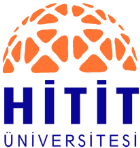 ÖZGEÇMİŞAdı Soyadı		: ……………………………………..Doğum Tarihi	: XX XXXX 19XX Öğrenim Durumu	:Yüksek Lisans Tez Başlığı (özeti ekte) ve Tez Danışman(lar)ı :Doktora Tezi/S.Yeterlik Çalışması/Tıpta Uzmanlık Tezi Başlığı (özeti ekte)  ve  Danışman(lar)ı : Görevler: İdari Görevler : Bilimsel Kuruluşlara Üyelikler : ESERLER A. Uluslararası Hakemli Dergilerde Yayımlanan Makaleler :A1. A2.  B. Uluslararası Bilimsel Toplantılarda Sunulan ve Bildiri Kitabında Basılan veya Online Olarak Yayımlanan Bildiriler :B1...B2.  C. Uluslararası Kitap, Kitapta Bölüm, Ansiklopedi Maddesi, Çeviri, Teknik Not, Editöre Mektup, Kitap Tanıtımı :C1. C2. D. Ulusal Hakemli Dergilerde Yayımlanan Makaleler :D1. E. Ulusal Bilimsel Toplantılarda Sunulan ve Bildiri Kitabında Basılan veya Online Olarak Yayımlanan Bildiriler:E1. F. Ulusal Kitap, Kitapta Bölüm, Ansiklopedi Maddesi, Çeviri, Teknik Not, Editöre Mektup, Kitap Tanıtımı:G. Atıflar:G1.H. Editörlükler:H1.I. Hakemlikler:I1.İ. Sonuçlandırılmış Projeler: İ1.J. Bilimsel, Sanatsal, Mimari, Tasarım ve Uygulamaya Yönelik Etkinlikler:J1.K. Tez Danışmanlıkları:K1.L. Eğitime Katkı:Son iki yılda verdiği lisans ve lisansüstü düzeydeki dersler:M. Ödül, Yarışma, Uygulama, Yazılım ve Patent:M1.N. Kazı Faaliyetleri:N1. O. Spor Faaliyetleri:O1. 	Derece Bölüm/ProgramÜniversite Yıl Lisans  Xxxxxxxxxx Xxxxxxxxxxx  Üniversitesi xxxx Y. Lisans  XxxxxxxxxxXxxxxxxxxxx University xxxx Doktora/S.Yeterlik/ Tıpta Uzmanlık  XxxxxxxxxxXxxxxxxxxxx Xxxxxxxxx xxxx Doç. / Prof. XxxxxxxxxxXxxxxxxxxxx Xxxxxxxxx xxxx Görev Unvanı Görev YeriYıl Ar.Gör. Xxx Fakültesi     Xxxxxxxxxx  Üniversitesi xxxx-xxxx Dr.Ar.Gör.    Xxxxxxxxxx       Xxxxxxxxxxx University xxxx-xxxxXxxx Xxxx                    Xxxxxxxxxx  Kurumuxxxx-xxxxDr. Öğr. Üyesi Xxxxxxxxxx       Xxxxxxxxxxx Xxxxxxxxx xxxx- xxxxDoç. Dr.Xxxxxxxxxx        Xxxxxxxxxxx Xxxxxxxxxxxxx- xxxxProf. Dr.Xxxxxxxxxx        Xxxxxxxxxxx Xxxxxxxxxxxxx- xxxxAkademik Yıl Dönem Dersin Adı Dersin TürüDersin TürüDersin TürüAkademik Yıl Dönem Dersin Adı ÖnlisansLisansLisansüstü201x-xxxx Güz 201x-xxxx Güz 201x-xxxx Güz 201x-xxxx Güz 201x-xxxx Güz 201x-xxxx Bahar 201x-xxxx Bahar 201x-xxxx Bahar 201x-xxxx Bahar 201x-xxxx Bahar 201x-xxxx Güz 201x-xxxx Güz 201x-xxxx Güz 201x-xxxx Güz 201x-xxxx Güz 201x-xxxx Bahar 201x-xxxx Bahar 201x-xxxx Bahar 201x-xxxx Bahar 201x-xxxx Bahar 201x-xxxx Bahar 201x-xxxxGüz 201x-xxxxGüz 201x-xxxxGüz 201x-xxxxGüz 201x-xxxxGüz 201x-xxxxGüz 201x-xxxxBahar 201x-xxxxBahar 201x-xxxxBahar 201x-xxxxBahar 201x-xxxxBahar 201x-xxxxBahar 